بسمه‌تعالی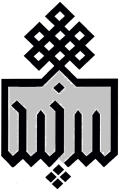 دانشکده علوم‌تربیتی و روانشناسیدانشگاه بیرجندفرم تأیید شرکت در جلسات دفاع دانشجوبدینوسیله گواهی می‌شود آقای/خانم .............................................................. دانشجوی کارشناسی ارشد رشته ............................................................... در تاریخ ................................................... در جلسه دفاع آقای/خانم .............................................با عنوان ........................................................................................................................................... شرکت نموده‌اند.بدینوسیله گواهی می‌شود آقای/خانم .............................................................. دانشجوی کارشناسی ارشد رشته ............................................................... در تاریخ ................................................... در جلسه دفاع آقای/خانم .............................................با عنوان ........................................................................................................................................... شرکت نموده‌اند.بدینوسیله گواهی می‌شود آقای/خانم .............................................................. دانشجوی کارشناسی ارشد رشته ............................................................... در تاریخ ................................................... در جلسه دفاع آقای/خانم .............................................با عنوان ........................................................................................................................................... شرکت نموده‌اند.استاد ناظرنام و نام‌خانوادگی/امضاءاستاد راهنمای حاضر در جلسهنام و نام خانوادگی/امضاءاستاد راهنمای حاضر در جلسهنام و نام خانوادگی/امضاءبدینوسیله گواهی می‌شود آقای/خانم .............................................................. دانشجوی کارشناسی ارشد رشته ............................................................... در تاریخ ................................................... در جلسه دفاع آقای/خانم .............................................با عنوان ........................................................................................................................................... شرکت نموده‌اند.بدینوسیله گواهی می‌شود آقای/خانم .............................................................. دانشجوی کارشناسی ارشد رشته ............................................................... در تاریخ ................................................... در جلسه دفاع آقای/خانم .............................................با عنوان ........................................................................................................................................... شرکت نموده‌اند.بدینوسیله گواهی می‌شود آقای/خانم .............................................................. دانشجوی کارشناسی ارشد رشته ............................................................... در تاریخ ................................................... در جلسه دفاع آقای/خانم .............................................با عنوان ........................................................................................................................................... شرکت نموده‌اند.استاد ناظرنام و نام‌خانوادگی/امضاءاستاد ناظرنام و نام‌خانوادگی/امضاءاستاد راهنمای حاضر در جلسهنام و نام خانوادگی/امضاءبدینوسیله گواهی می‌شود آقای/خانم .............................................................. دانشجوی کارشناسی ارشد رشته ............................................................... در تاریخ ................................................... در جلسه دفاع آقای/خانم .............................................با عنوان ........................................................................................................................................... شرکت نموده‌اند.بدینوسیله گواهی می‌شود آقای/خانم .............................................................. دانشجوی کارشناسی ارشد رشته ............................................................... در تاریخ ................................................... در جلسه دفاع آقای/خانم .............................................با عنوان ........................................................................................................................................... شرکت نموده‌اند.بدینوسیله گواهی می‌شود آقای/خانم .............................................................. دانشجوی کارشناسی ارشد رشته ............................................................... در تاریخ ................................................... در جلسه دفاع آقای/خانم .............................................با عنوان ........................................................................................................................................... شرکت نموده‌اند.استاد ناظرنام و نام‌خانوادگی/امضاءاستاد راهنمای حاضر در جلسهنام و نام خانوادگی/امضاءاستاد راهنمای حاضر در جلسهنام و نام خانوادگی/امضاء